Motivation für meinen Auslandsaufenthalt(Warum haben Sie dieses Ziel und diese Art der Veranstaltung gewählt?)Organisation des Aufenthaltes (Wie verlief die Kontaktaufnahme mit der Gasteinrichtung / Wie haben Sie sich fachlichen und fremdsprachlich darauf vorbereitet?)Durchführung vor Ort (Erwähnen Sie Merkmale wie: Art und Inhalte der Veranstaltungen (Co-Teaching, Seminar, Vortrag, Workshop, Hospitation, Beratung Studierender, Prüfungsbeisitz, Kooperationsgespräche o.ä.) Mit welchen Personen hatten Sie vor Ort zu tun? Wie war der Veranstaltungsort und die Art der Unterbringung? Gab es ein kulturelles Rahmenprogramm?)Welche Lern- oder Forschungsergebnisse wurden erzielt?  Falls zutreffend: Welche Kooperationsabsprachen wurden getroffen?Wie werden die Ergebnisse an Team-Kolleg*innen, das Institut bzw. den Fachbereich weitergegeben? Fazit (Schildern Sie besonders positive oder negative Erlebnisse. Haben Sie noch Verbesserungsvorschläge? Im Allgemeinen würde ich meinen Aufenthalt als positiv  oder negativ  bewerten.Fotos:(Hier können Sie eigene (!) Fotos vom Aufenthalt einfügen, die Sie für besonders typisch und aussagekräftig halten.)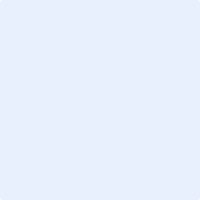 Mit der anonymisierten Veröffentlichung meines Erfahrungsberichtes bin ich einverstanden:   ja  neinBitte beachten: Wir behalten uns das Recht vor, Erfahrungsberichte nur gekürzt oder gar nicht zu veröffentlichen, sofern sich darin nicht wahrheitsgetreue oder diskriminierende Formulierungen wiederfinden sollten oder der Bericht nicht den formalen Anforderungen entspricht. Erasmus+Persönlicher ErfahrungsberichtPersönliche Angaben der/des Geförderten(Diese Angaben werden bei der Veröffentlichung auf unserer Webseite anonymisiert.) Persönliche Angaben der/des Geförderten(Diese Angaben werden bei der Veröffentlichung auf unserer Webseite anonymisiert.) Vor- und NachnameGeschlecht:Fachbereich/Institut/Verwaltungseinheit:E-Mail-Adresse:Angaben zum AufenthaltAngaben zum AufenthaltAngaben zum AufenthaltName der Gastinstitution:Land und Stadt der GastinstitutionErasmus-Code:Dauer des Aufenthaltes Von Bis Hochschuljahr